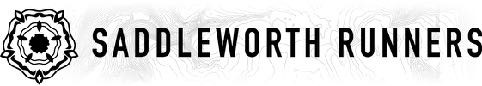 Welcome to Saddleworth Runners.We’re a running club open to athletes of any ability.MEMBERSHIP FORMPLEASE COMPLETE ALL DETAILS IN BLOCK CAPITALS & RETURN TO: SANDRINE FRAISSE* We ask for date of birth and gender so we can categorise our results correctly (by sex and age)** If you wish to join England Athletics this is required so that they can invite you to access your MyAthletics portal to complete the registration process with them. England Athletics will not market to you without your express consent. See Section E for further details.We look forward to welcoming you and your family to the club in the near future.To find out all the latest club information and news please visit www.saddleworth-runners.co.ukSECTION A: ATHLETE DETAILSSECTION A: ATHLETE DETAILSSECTION A: ATHLETE DETAILSSECTION A: ATHLETE DETAILSSECTION A: ATHLETE DETAILSSECTION A: ATHLETE DETAILSSECTION A: ATHLETE DETAILSFirst NameFirst NameSurnameAddressAddressPostcodeTelephoneMobile Number*Date of Birth (DD/MM/YY)**Email Address*GenderCounty representedOTHER ATHLETIC CLUB MEMBERSHIPSOTHER ATHLETIC CLUB MEMBERSHIPSOTHER ATHLETIC CLUB MEMBERSHIPSOTHER ATHLETIC CLUB MEMBERSHIPSOTHER ATHLETIC CLUB MEMBERSHIPSOTHER ATHLETIC CLUB MEMBERSHIPSOTHER ATHLETIC CLUB MEMBERSHIPSClub nameFirst/second claimDate of resignation from previous clubDate of resignation from previous clubDate of resignation from previous clubSECTION B: EMERGENCY CONTACT DETAILSSECTION B: EMERGENCY CONTACT DETAILSPerson we should contact if something happens whilst you're out running with usPerson we should contact if something happens whilst you're out running with usEmergency Contact name:Emergency Contact number:SECTION C: SUBSCRIPTION DETAILSSECTION C: SUBSCRIPTION DETAILSSECTION C: SUBSCRIPTION DETAILSSECTION C: SUBSCRIPTION DETAILSSECTION C: SUBSCRIPTION DETAILSSECTION C: SUBSCRIPTION DETAILSSECTION C: SUBSCRIPTION DETAILSSECTION C: SUBSCRIPTION DETAILSSECTION C: SUBSCRIPTION DETAILSAnnual membership runs from 1st November to 31st October.Membership Secretary: Sandrine Fraisse, 4 Rock Terrace, Mossley, OL5 0RG.Email: sandrine.fraisse37@gmail.comAnnual membership runs from 1st November to 31st October.Membership Secretary: Sandrine Fraisse, 4 Rock Terrace, Mossley, OL5 0RG.Email: sandrine.fraisse37@gmail.comAnnual membership runs from 1st November to 31st October.Membership Secretary: Sandrine Fraisse, 4 Rock Terrace, Mossley, OL5 0RG.Email: sandrine.fraisse37@gmail.comAnnual membership runs from 1st November to 31st October.Membership Secretary: Sandrine Fraisse, 4 Rock Terrace, Mossley, OL5 0RG.Email: sandrine.fraisse37@gmail.comAnnual membership runs from 1st November to 31st October.Membership Secretary: Sandrine Fraisse, 4 Rock Terrace, Mossley, OL5 0RG.Email: sandrine.fraisse37@gmail.comAnnual membership runs from 1st November to 31st October.Membership Secretary: Sandrine Fraisse, 4 Rock Terrace, Mossley, OL5 0RG.Email: sandrine.fraisse37@gmail.comAnnual membership runs from 1st November to 31st October.Membership Secretary: Sandrine Fraisse, 4 Rock Terrace, Mossley, OL5 0RG.Email: sandrine.fraisse37@gmail.comAnnual membership runs from 1st November to 31st October.Membership Secretary: Sandrine Fraisse, 4 Rock Terrace, Mossley, OL5 0RG.Email: sandrine.fraisse37@gmail.comAnnual membership runs from 1st November to 31st October.Membership Secretary: Sandrine Fraisse, 4 Rock Terrace, Mossley, OL5 0RG.Email: sandrine.fraisse37@gmail.comActive Senior member£15 or £20£15 or £20Discounted rate of £15 for annual if payment is received before 30th NovemberPay half rate if joining after 30th AprilDiscounted rate of £15 for annual if payment is received before 30th NovemberPay half rate if joining after 30th AprilDiscounted rate of £15 for annual if payment is received before 30th NovemberPay half rate if joining after 30th AprilDiscounted rate of £15 for annual if payment is received before 30th NovemberPay half rate if joining after 30th AprilDiscounted rate of £15 for annual if payment is received before 30th NovemberPay half rate if joining after 30th AprilSocial member£5£5Social membership allows you to join our Facebook group and join in with social activities. Only active members can join our running and race events.Social membership allows you to join our Facebook group and join in with social activities. Only active members can join our running and race events.Social membership allows you to join our Facebook group and join in with social activities. Only active members can join our running and race events.Social membership allows you to join our Facebook group and join in with social activities. Only active members can join our running and race events.Social membership allows you to join our Facebook group and join in with social activities. Only active members can join our running and race events.Junior Under 18 member£10£10Junior membership allows members to attend any of the junior sessions taking place throughout the yearJunior membership allows members to attend any of the junior sessions taking place throughout the yearJunior membership allows members to attend any of the junior sessions taking place throughout the yearJunior membership allows members to attend any of the junior sessions taking place throughout the yearJunior membership allows members to attend any of the junior sessions taking place throughout the yearEAAﬃliation£15£15Runs from 1st April. Saddleworth Runners Club are aﬃliated to England Athletics. If you wish to be aﬃliated to EA please ask Sandrine for payment details.Runs from 1st April. Saddleworth Runners Club are aﬃliated to England Athletics. If you wish to be aﬃliated to EA please ask Sandrine for payment details.Runs from 1st April. Saddleworth Runners Club are aﬃliated to England Athletics. If you wish to be aﬃliated to EA please ask Sandrine for payment details.Runs from 1st April. Saddleworth Runners Club are aﬃliated to England Athletics. If you wish to be aﬃliated to EA please ask Sandrine for payment details.Runs from 1st April. Saddleworth Runners Club are aﬃliated to England Athletics. If you wish to be aﬃliated to EA please ask Sandrine for payment details.Under what circumstances do I need EA membership?Under what circumstances do I need EA membership?Under what circumstances do I need EA membership?Under what circumstances do I need EA membership?Under what circumstances do I need EA membership?Under what circumstances do I need EA membership?Under what circumstances do I need EA membership?Under what circumstances do I need EA membership?Under what circumstances do I need EA membership?Running in FRA Relays or receiving points at English / British Fell Champs - either EA or FRA membership required.Running in Road / XC races - EA membership required or pay extra £2 unaffiliated fee per race if requested. Running Races Abroad - EA or FRA membership not required. A SAD membership card will suﬃce.Open fell races - EA or FRA membership not required.Running in FRA Relays or receiving points at English / British Fell Champs - either EA or FRA membership required.Running in Road / XC races - EA membership required or pay extra £2 unaffiliated fee per race if requested. Running Races Abroad - EA or FRA membership not required. A SAD membership card will suﬃce.Open fell races - EA or FRA membership not required.Running in FRA Relays or receiving points at English / British Fell Champs - either EA or FRA membership required.Running in Road / XC races - EA membership required or pay extra £2 unaffiliated fee per race if requested. Running Races Abroad - EA or FRA membership not required. A SAD membership card will suﬃce.Open fell races - EA or FRA membership not required.Running in FRA Relays or receiving points at English / British Fell Champs - either EA or FRA membership required.Running in Road / XC races - EA membership required or pay extra £2 unaffiliated fee per race if requested. Running Races Abroad - EA or FRA membership not required. A SAD membership card will suﬃce.Open fell races - EA or FRA membership not required.Running in FRA Relays or receiving points at English / British Fell Champs - either EA or FRA membership required.Running in Road / XC races - EA membership required or pay extra £2 unaffiliated fee per race if requested. Running Races Abroad - EA or FRA membership not required. A SAD membership card will suﬃce.Open fell races - EA or FRA membership not required.Running in FRA Relays or receiving points at English / British Fell Champs - either EA or FRA membership required.Running in Road / XC races - EA membership required or pay extra £2 unaffiliated fee per race if requested. Running Races Abroad - EA or FRA membership not required. A SAD membership card will suﬃce.Open fell races - EA or FRA membership not required.Running in FRA Relays or receiving points at English / British Fell Champs - either EA or FRA membership required.Running in Road / XC races - EA membership required or pay extra £2 unaffiliated fee per race if requested. Running Races Abroad - EA or FRA membership not required. A SAD membership card will suﬃce.Open fell races - EA or FRA membership not required.Running in FRA Relays or receiving points at English / British Fell Champs - either EA or FRA membership required.Running in Road / XC races - EA membership required or pay extra £2 unaffiliated fee per race if requested. Running Races Abroad - EA or FRA membership not required. A SAD membership card will suﬃce.Open fell races - EA or FRA membership not required.Running in FRA Relays or receiving points at English / British Fell Champs - either EA or FRA membership required.Running in Road / XC races - EA membership required or pay extra £2 unaffiliated fee per race if requested. Running Races Abroad - EA or FRA membership not required. A SAD membership card will suﬃce.Open fell races - EA or FRA membership not required.Club running vestClub running vestClub running vestClub running vestClub running vestClub running vestClub running vestClub running vestClub running vestVest - S/M/L/XLVest - S/M/L/XL£12£12Please confirm required sizePlease confirm required sizePlease confirm required sizeTOTAL TO PAY:TOTAL TO PAY:TOTAL TO PAY:TOTAL TO PAY:TOTAL TO PAY:TOTAL TO PAY:TOTAL TO PAY:TOTAL TO PAY:TOTAL TO PAY:Bank transfer details: Sort code: 01-08-99; Account: 57731187; Reference: 'xxx subs' where xxx is your name(s).Paypal: send payment to: treasurer@saddleworth-runners.co.uk. Please provide a breakdown in the message.Bank transfer details: Sort code: 01-08-99; Account: 57731187; Reference: 'xxx subs' where xxx is your name(s).Paypal: send payment to: treasurer@saddleworth-runners.co.uk. Please provide a breakdown in the message.Bank transfer details: Sort code: 01-08-99; Account: 57731187; Reference: 'xxx subs' where xxx is your name(s).Paypal: send payment to: treasurer@saddleworth-runners.co.uk. Please provide a breakdown in the message.Bank transfer details: Sort code: 01-08-99; Account: 57731187; Reference: 'xxx subs' where xxx is your name(s).Paypal: send payment to: treasurer@saddleworth-runners.co.uk. Please provide a breakdown in the message.Bank transfer details: Sort code: 01-08-99; Account: 57731187; Reference: 'xxx subs' where xxx is your name(s).Paypal: send payment to: treasurer@saddleworth-runners.co.uk. Please provide a breakdown in the message.Bank transfer details: Sort code: 01-08-99; Account: 57731187; Reference: 'xxx subs' where xxx is your name(s).Paypal: send payment to: treasurer@saddleworth-runners.co.uk. Please provide a breakdown in the message.Bank transfer details: Sort code: 01-08-99; Account: 57731187; Reference: 'xxx subs' where xxx is your name(s).Paypal: send payment to: treasurer@saddleworth-runners.co.uk. Please provide a breakdown in the message.Bank transfer details: Sort code: 01-08-99; Account: 57731187; Reference: 'xxx subs' where xxx is your name(s).Paypal: send payment to: treasurer@saddleworth-runners.co.uk. Please provide a breakdown in the message.Bank transfer details: Sort code: 01-08-99; Account: 57731187; Reference: 'xxx subs' where xxx is your name(s).Paypal: send payment to: treasurer@saddleworth-runners.co.uk. Please provide a breakdown in the message.SubscriptionsSubscriptionsVestVestTOTALSECTION E: DATA TRANSFER TO ENGLAND ATHLETICSSECTION E: DATA TRANSFER TO ENGLAND ATHLETICSWhen you become a member of or renew your membership with Saddleworth Runners Club you can also choose to be registered as a member of England Athletics (you will have to register with England Athletics if you ever compete for the club in competition Under UKA Rules). If you tick the box below we will provide England Athletics with your personal data which they will use to enable access to an online portal for you (called myAthletics). England Athletics will contact you to invite you to sign into and update your MyAthletics portal (which, amongst other things, allows you to set and amend your privacy settings). If you have any questions about the continuing privacy of your personal data when it is shared with England Athletics, please contact dataprotection@englandathletics.org.If you do not tick the box below and then decide to compete for the club, we will need to register you with England Athletics and we will inform you at that time.When you become a member of or renew your membership with Saddleworth Runners Club you can also choose to be registered as a member of England Athletics (you will have to register with England Athletics if you ever compete for the club in competition Under UKA Rules). If you tick the box below we will provide England Athletics with your personal data which they will use to enable access to an online portal for you (called myAthletics). England Athletics will contact you to invite you to sign into and update your MyAthletics portal (which, amongst other things, allows you to set and amend your privacy settings). If you have any questions about the continuing privacy of your personal data when it is shared with England Athletics, please contact dataprotection@englandathletics.org.If you do not tick the box below and then decide to compete for the club, we will need to register you with England Athletics and we will inform you at that time.I want to join England AthleticsI don’t want to join England Athletics at this timeSECTION F: ATHLETE AGREEMENTSECTION F: ATHLETE AGREEMENTBy returning this completed form, I confirm that I have read and understood the privacy statement and how data will be used and shared and am willing to abide by the club code of conduct for athletes.By returning this completed form, I confirm that I have read and understood the privacy statement and how data will be used and shared and am willing to abide by the club code of conduct for athletes.SignaturePrint nameDate